FIJI METEOROLOGICAL SERVICE7-Days  Weather Outlook for FijiIssued from NWFC Nadi on Thursday 22nd  June, 2017WARNING:  	Nil.SITUATION:	An easterly wind flow prevails over the group. Meanwhile a trough of low pressure is expected to lie over the eastern parts of the group on Friday.OUTLOOKWestern DivisionEastern DivisionNorthern DivisionCentral DivisionRotumaMarineNote: Wind strengths taken from Beaufort scale.		Strong = 22-27knots.			Moderate Swells: 2-4 meters (6.5-13 feet)Light = 5-10 knots 1 knot=1.85 kilometers per hour.		Near Gale= 28-33knots.		Heavy Swells: Greater than 4 meters ( > 13 feet)Moderate = 11-16knots. 				Gale = 34-47knots.			Visibility:Fresh = 17-21knots.				Swell				Greater than 10km: Good						Low Swells: 0-2 meters (0-6.5feet)	5 to 10 km: Fair/Moderate										Less than 5km: PoorTHE NEXT REVIEW WILL BE ON MONDAY 26th JUNE, 2017.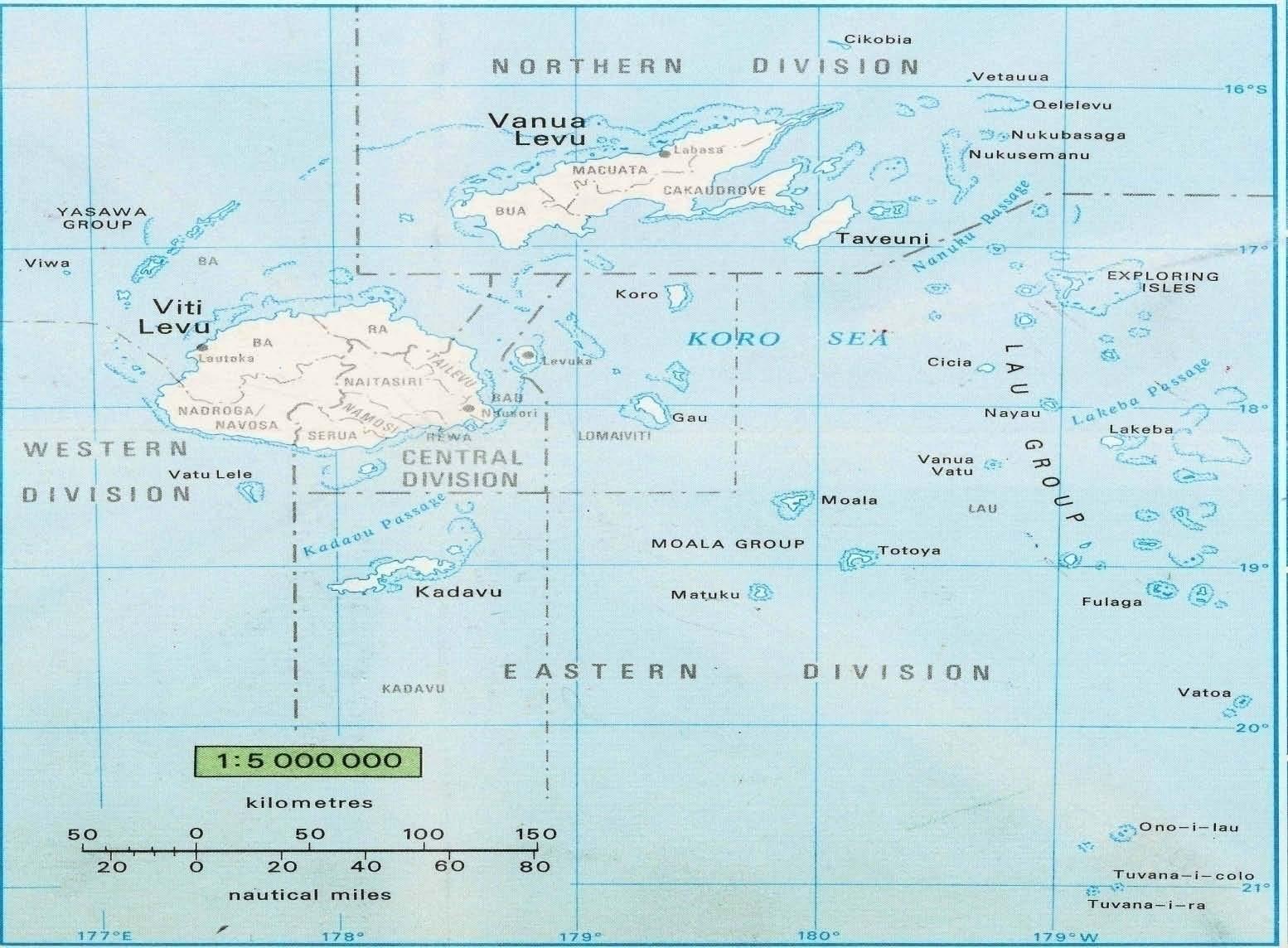 Fiji Map with Four Divisions Map (Source: Atlas of the South Pacific)DAYWEATHERWIND( Speed and Direction)TEMPERATURE MAX/MIN(CELCIUS)THU22/06Fine apart from possible isolated afternoon or evening showers. Cool nights.Moderate easterly.32/17FRI23/06Fine apart from possible isolated afternoon or evening showers. Cool nights.Moderate south to southeast.32/17SAT24/06Fine. Cool nights.Moderate south to southeast.32/18SUN25/06Fine. Cool nights.Moderate southeast.Fresh at times.31/17MON26/06Fine. Cool nights.Moderate southeast. Fresh at times.31/17TUE27/06Fine. Cool nights.Moderate southeast. Fresh at times.31/18WED28/06Fine. Cool nights.Moderate southeast.31/18DAYWEATHERWIND( Speed and Direction)TEMPERATURE MAX/MIN(CELCI US)THU22/06Fine apart from brief showers.Cool nights.Moderate easterly.31/19FRI23/06Cloudy periods with some showersModerate south to southeast.31/19SAT24/06Cloudy periods with some showersIsolated heavy falls expected.Moderate south to southeast.31/18SUN25/06Fine apart from brief showers.Cool nights.Moderate southeast.Fresh at times.31/18MON26/06Fine apart from brief showers.Cool nights.Moderate southeast. Fresh at times.31/18TUE27/06Fine apart from brief showers.Cool nights.Moderate southeast.Fresh at times.31/18WED28/06Fine apart from brief showers.Cool nights.Moderate southeast. Fresh at times.31/19DAYWEATHERWIND( Speed and Direction)TEMPERATURE MAX/MIN( CELCIUS)THU22/06Fine apart from afternoon or evening showers. Cool nights.Moderate easterly.32/17FRI23/06Fine apart from afternoon or evening showers. Cool nights.Moderate south to southeast.32/17SAT24/06Fine apart from afternoon or evening showers. Cool nights.Moderate south to southeast.32/18SUN25/06Fine. Cool nights.Moderate southeast.Fresh at times.31/17MON26/06Fine. Cool nights.Moderate southeast. Fresh at times.31/17TUE27/06Fine. Cool nights.Moderate southeast. Fresh at times.31/18WED28/06Fine. Cool nights.Moderate southeast.31/18DAYWEATHERWIND( Speed and Direction)TEMPERATURE MAX/MIN( CELCIUS)THU22/06Fine apart from brief showers.Cool nights.Moderate easterly.31/18FRI23/06Cloudy periods with some showersModerate south to southeast.31/18SAT24/06Cloudy periods with some showersIsolated heavy falls expected.Moderate south to southeast.31/17SUN25/06Fine apart from brief showers.Cool nights.Moderate southeast.Fresh at times.31/17MON26/06Fine apart from brief showers.Cool nights.Moderate southeast. Fresh at times.31/17TUE27/06Fine apart from brief showers.Cool nights.Moderate southeast. Fresh at times.31/17WED28/06Fine apart from brief showers.Cool nights.Moderate southeast.31/18DAYWEATHERWIND( Speed and Direction)/SEA STATETEMPERATURE MAX/MIN( CELCIUS)THU22/06Fine apart from brief showers.Moderate easterly. Moderate to rough seas.32/23FRI23/06Cloudy periods with some showers.Moderate easterly. Moderate to rough seas.32/22SAT24/06Occasional showers and few thunderstorms.Moderate southeast. Moderate to rough seas.32/22SUN25/06Cloudy periods with some showers.Moderate southeast. Moderate to rough seas.32/22MON26/06Cloudy periods with some showers.Moderate southeast. Moderate to rough seas.32/22TUE27/06Cloudy periods with some showers.Moderate southeast. Moderate to rough seas.32/22WED28/06Fine apart from brief showers.Moderate southeast. Moderate seas.32/23DAYWIND( Direction/Speed( knots))SEA STATE/SWELLSVISIBILITYTHU22/06Easterly winds 15 to 20 knots.Moderate to rough seas.GoodFRI23/06South to southeast winds 15 to 20 knots.Moderate to rough seas.FairSAT24/06Southeasterly winds 20, upto 25 knots through the passages.Moderate to rough seas. Very rough through the passages. Moderate southerly swells.FairSUN25/06Southeast winds 20 to 25 knots.Rough seas.FairMON26/06Southeast winds 20 to 25 knots, upto 30 knots through the passages.Moderate to rough seas. Very rough through the passages. Moderate southerly swells.GoodTUE27/06Southeast winds 20 to 25 knots, upto 30 knots through the passages.Moderate to rough seas. Very rough through the passages. Moderate southerly swells.GoodWED28/06Southeast winds 20 to 25 knots.Rough seas.Good